MANUALE DETECH WINNERCaratteristiche Tecniche dichiarate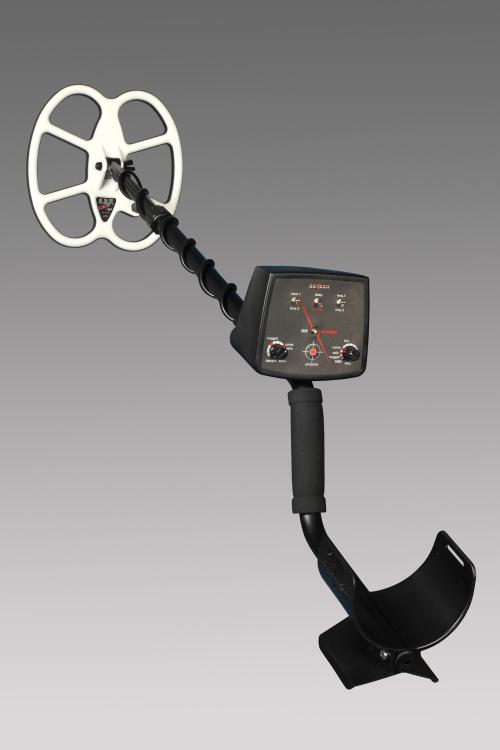 Funzionamento: VLF
Frequenza di funzionamento :Freq 1 - 13,89 kHz; Freq.2 - 13,74 kHz
Frequenza audio : 570 Hz
Peso (con batterie incluse) : 1460 g
Lunghezza (estesa) : 51 "(1300 mm)
 (Non esteso) : 41 "(1050 mm)
Piastra Standard SEF Pro 9 "x 9" (230mm x 230mm)
Piastre opzionali SEF Pro "X 12" (305mm x 305mm)
Concentrica: 6 "(150mm)
Cuffie opzionali :Impedenza-8 - 32 Ohm Mono /
jack stereo: 1/4 "(6,3 mm)
Batterie 4 x 1,5 V, tipo AA, alcaline
 4NiMH 1800 mAh 
Durata batteria: 20 - 30 ore
Batteria scarica : segnalazione tramite LED e audio
Bilanciamento a terra : automatico
Modalità di ricerca : NORMALE/ PROFONDO
Controlli : ON / OFF sensibilità., discriminazione
Interruttori : tono 1 (1140 Hz) / tono2 (570 Hz), profonda / normale, freq.1/freq.2
Pulsanti : pinpointIl nuovo metal detector Winner affianca l’EDS nella gamma dei metaldetector VLF prodotti dalla famosissima e affermata casa costruttrice Detech .Il Winner come già lascia trasparire il nome si pone nel mercato dei cercametalli come la soluzione vincente per la ricerca ! Una soluzione di alto livello , una spesa contenuta , una qualità indiscutibile e un’estrema facilità di utilizzo .Il peso contenuto , non raggiunge i 1.5Kg lo rende agile e comodo per tutte le braccia .La piastra di serie SEF PRO da 23x 23 cm consente una spazzolata lineare , un ottimo bilanciamento del peso e un’elevata resistenza agli urti grazie al copri piastra di serie . Tutti vantaggi per neofiti alle prime armi che cominciano ad acquisire praticità nei movimenti della ricerca .Il bilanciamento automatico del terreno permette di inserire il Winner nell’ ambita categoria dei metal “accendi e vai” ! Inoltre l’estrema precisione e capacità penetrativa sono in grado di garantirne l’ascesa nei primi posti di questa particolarissima e combattutissima classifica !Pochi e semplici comandi , regolazione di sensibilità , scelta della discriminazione , off set frequenza , utilizzo del boost per aumentarne la potenza , scelta della tonalità audio preferita e l’utilissima funzione di pinpoint che facilita o scavo mostrando la posizione esatta dell’ obbiettivo segnalato .In 5 minuti tutti i comandi vengono metabolizzati anche da un cercatore novizio e la ricerca potrà cominciare fin da subito senza ulteriori e noiose perdite di tempo con difficili settaggi e noiosi bilanciamenti .Il Winner è un metaldetector che vi farà divertire .Alimentato da 4 batterie AA da 1.5 volt garantisce moltissime ore di autonomia , riducendo al minimo i costi accessori di manutenzione e approvvigionamento batterie.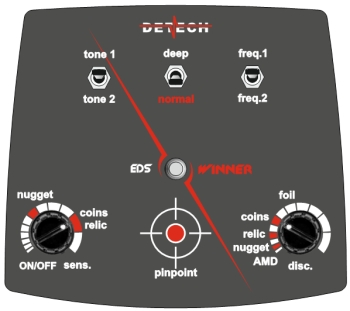 Vediamo assieme quanto è semplice da utilizzare .1 si procede al montaggio assicurando le parti e inserendo le batterie (con la giusta polarità).2 si accende dal tasto on off tramite una rotazione oraria , dopo il “click” iniziale la rotazione della manopola seleziona la sensibilità . Tanto più si ruota tanto più il Winner risulta performante e potente in ricerca . La seconda tacca rossa è il punto ideale per le ricerche . Se si vuole osare di più si può portare a fine rotazione , ma a volte si possono sentire dei disturbi .3 si sceglie la discriminazione . Nella posizione AMD sente tutto , anche piccolissimi frammenti di ferro , ruotando in senso orario il ferro viene sempre più scartato fino ad arrivare all posizione Coin dove il ferro non è più sentito . La posizione ottimale per ricerche standard di monete , medagliette , anelli è proprio tra “relic e coin” .4 si sceglie il tono preferito tra toni alti e bassi5 Si scegli la frequenza con meno interferenze , spesso in assenza di interferenze importanti saranno stabili entrambi le scelte6 Si decide se usare o no il turbo ! Se si arriva in ricerca in una zona con molti ritrovamenti e si desidera cercare in modo più accurato si può selezionare il turbo ! Mettendo in high il selettore.7 Il bottone centrale è il pinpoint da utilizzare per centrare l’obbiettivo . Si tiene premuto e si passa nella zona di rilevamento ,quando il suono è più forte allora l’obbiettivo è nel centro della piastra .Tutto quello che vi occorre per iniziare a cercare è seguire questi pochi passaggi , in seguito con l’esperienza e l’affiatamento con il vostro cercametalli potrete aumentare ulteriormente la qualità della ricerca , il numero e la profondità dei ritrovamenti.